В октябре 2023 года в МБДОУ «Центр развития ребенка детский сад №21» прошло общее родительское собрание на тему: "Переход на Федеральную образовательную программу дошкольного образования: актуальность и перспективы." До родителей донесена информация, что с 1 сентября 2023 года все детские сады начали работать по новому. На смену образовательным стандартам пришла новая программа. Теперь дошколят будут не только развивать и обучать, но и формировать важные духовные ценности, гражданскую активность и патриотизм. Воспитатели и специалисты детского сада презентовали свои группы, где представили формы и методы работы в соответствии с ФОП. В конце мероприятия был выбран родительский комитет и подведён итог: ФОП ДО определяет объём, содержание, планируемые результаты обязательной части образовательной программы ДО, которую реализует детский сад. Родители получили памятки о внедрении ФОП.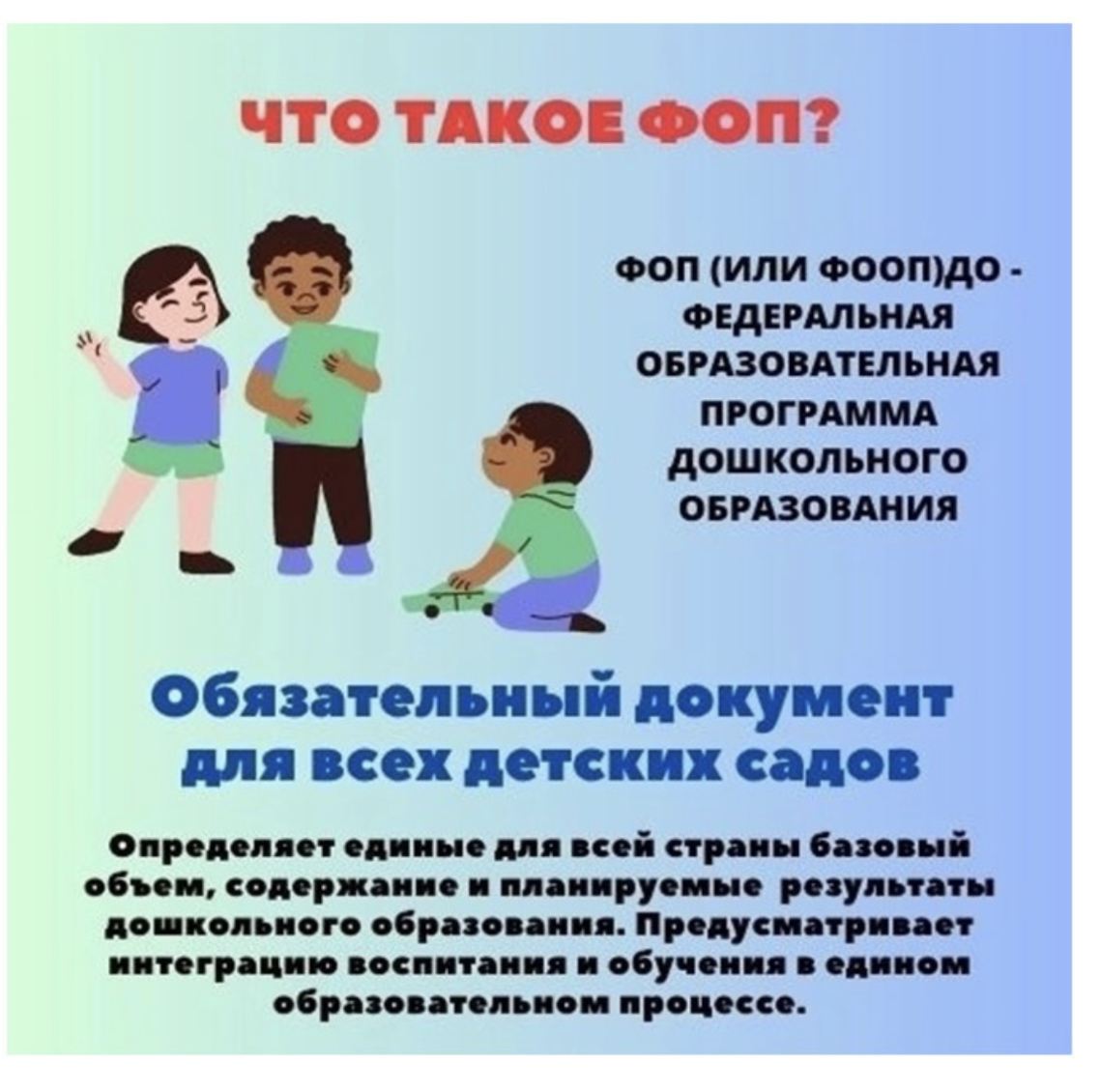 